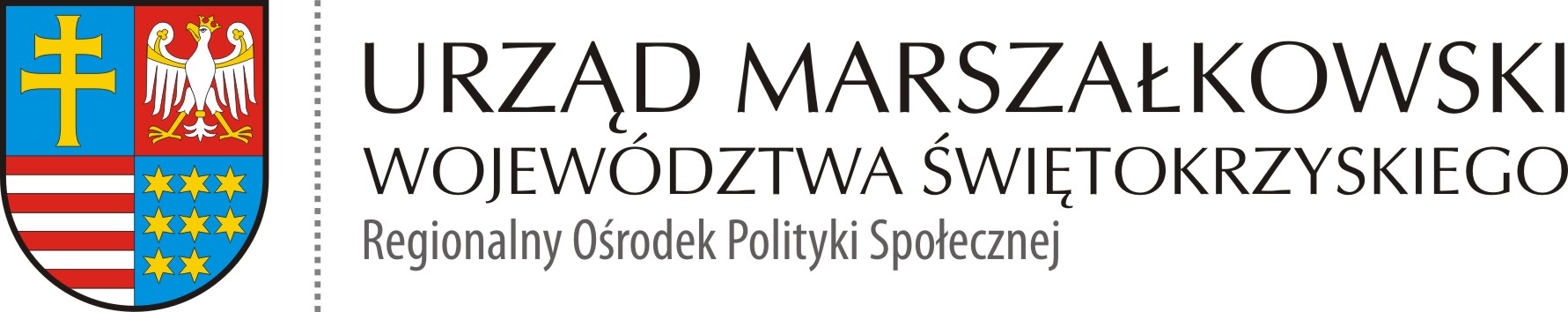 Załącznik nr 2.2do postępowania znak: ROPS-II.052.2.27.2020  ……………….., dnia ……………….. r.FORMULARZ OFERTY  Część I - Zakup i dostawa sprzętu rekreacyjnego, sportowego w ramach projektu socjalnego – gmina Oksa/powiat jędrzejowskiNazwa i adres Zamawiającego:Województwo Świętokrzyskie, al IX Wieków Kielc 3, 25-515 Kielce, NIP: 9591506120Nazwa i adres Wykonawcy:……………………………………………………………………………………………..……………………………………………………………………………………………..……………………………………………………………………………………………..(pełna nazwa firmy, adres, NIP, REGON, telefon, adres poczty elektronicznej)Oferujemy wykonanie przedmiotu zamówienia na dostawę ……………………………. za cenę brutto (z VAT) zgodnie z poniższą tabelą:w łącznej kwocie………………………………………………….. PLN słownie:……………………………………………………..Zakup i dostawa roweru miejskiego Zakup i dostawa stołu z ławkami ogrodowymi  oraz pawilonu ogrodowego (zestaw cateringowy) Zakup i dostawa grilla gazowego Zakup i dostawa sprzętu nagłaśniającego wraz z głośnikiem przenośnymZakup i dostawa zestawu do Karaoke Do oferty należy dołączyć folder/katalog/ulotkę oferowanego sprzętu w języku polskim umożliwiający w pełni dokonanie oceny spełnienia warunków dotyczących parametrów technicznych.Oświadczamy, że zapoznaliśmy się z warunkami udzielenia zamówienia i uznajemy się za związanego określonymi w nich postanowieniami i zasadami postępowania.Oświadczamy, że dostawa ww. asortymentu nastąpi w terminie wskazanym w zapytaniu ofertowym.Oświadczamy, że w cenie oferty zostały uwzględnione wszystkie koszty wykonania zamówienia i realizacji przyszłego świadczenia umownego.Oświadczamy, że dostawę będącą przedmiotem niniejszego zamówienia zamierzamy wykonać bez udziału podwykonawców/z udziałem podwykonawców.Oświadczamy, że oferowany asortyment spełnia wszystkie wymagania w zakresie jakości i standardów bezpieczeństwa określone w przepisach UE.Oświadczamy, że posiadamy odpowiednią wiedzę, kwalifikacje i doświadczenie niezbędne do wykonania przedmiotu zamówienia, o którym mowa w niniejszym zapytaniu ofertowym  i zobowiązujemy się go zrealizować z należytą starannością, najwyższymi standardami obowiązującymi na rynku dostaw oraz zgodnie 
z obowiązującymi przepisami prawaOświadczamy, że zostaliśmy uprzedzeni o odpowiedzialności karnej z art. 233 Kodeksu Karnego za złożenie nieprawdziwego oświadczenia lub zatajenie prawdy i niniejszym oświadczam, że informacje podane w niniejszej ofercie są zgodne z prawdą. Oświadczamy, że „Wzór umowy” stanowiący załącznik nr 3 do zapytania ofertowego, został przez nas zaakceptowany i zobowiązujemy się w przypadku wyboru naszej oferty do zawarcia umowy na wymienionych w nim warunkach, w miejscu i terminie wyznaczonym przez zamawiającego.Oświadczam, że przedmiot oferty jest zgodny z opisem przedmiotu zamówienia zawartym zapytaniu ofertowym.Oświadczam/-y, że nie jestem/-śmy powiązani z Zamawiającym osobowo i kapitałowo.  Do oferty załączamy następujące dokumenty (należy wpisać nazwę i oznaczenie załączanego dokumentu):Wykonawca jest mikro, małym, średnim przedsiębiorcą  - TAK/NIE…………………………………			 ………………………………………Miejscowość, data					        Podpis/y osoby/osób upoważnionej/ych    						            do reprezentowania wykonawcyDefinicje: ­	Mikroprzedsiębiorstwo: przedsiębiorstwo, które zatrudnia mniej niż 10 osób i którego roczny obrót lub roczna suma bilansowa nie przekracza 2 milionów euro.­	Małe przedsiębiorstwo: przedsiębiorstwo, które zatrudnia mniej niż 50 osób i którego roczny obrót lub roczna suma bilansowa nie przekracza 10 milionów euro.­	Średnie przedsiębiorstwo: przedsiębiorstwa, które nie są mikroprzedsiębiorstwami ani małymi przedsiębiorstwami i które zatrudniają mniej niż 250 osób i których roczny obrót nie przekracza 50 milionów euro lub roczna suma bilansowa nie przekracza 45 milionów euro.Lp.Przedmiot zamówieniaJm.IlośćCena jednostkowa netto(PLN)Wartość netto(PLN)Stawka VAT (%)Wartość brutto1Zakup i dostawa roweru miejskiego (1 szt.)Producent: ……………………………………………………Okres gwarancji*: ……………………………………………………szt.Lp.Wymagalne minimalne parametry techniczneWarunki wymagane, konieczne do spełnieniaParametry oferowanego sprzętuPODAĆ/OPISAĆRower miejski – jedna sztukaRower miejski – jedna sztukaRower miejski – jedna sztukaRower miejski – jedna sztuka1Rama: stalowa/aluminiowaTak2Dopuszczalny rozmiar ramy [cal]: 17-18Tak3Dopuszczalny rozmiar koła [cal]: 26-28Tak4Liczba biegów: min. 6Tak5Oświetlenie bateryjne ledTak6Pedały: platformoweTak7Hamulec przedni i tylnyTak8Technologia DLPTak9Siodełko sprężynoweTak10Wyposażenie: błotniki,bagażnik,nóżka rowerowa,osłona łańcucha, dzwonekTak11Koszyk stalowy z zapięciem typu CLICK, maksymalny udźwig [kg] 5.0TakLp.Przedmiot zamówieniaJm.IlośćCena jednostkowa netto(PLN)Wartość netto(PLN)Stawka VAT (%)Wartość brutto1Zakup i dostawa:stołów (2 szt.), ławek (4 szt.) pawilonów ogrodowych (2 szt.)Producent: ……………………………………………………Okres gwarancji*: ……………………………………………………szt.Lp.Wymagalne minimalne parametry techniczneWarunki wymagane, konieczne do spełnieniaParametry oferowanego sprzętuPODAĆ/OPISAĆStoły – dwie sztukiStoły – dwie sztukiStoły – dwie sztukiStoły – dwie sztuki1Dopuszczalna długość: 170 - 180 cmTak2Dopuszczalna szerokość  min.: 74 cmTak3Dopuszczalna wysokość: 74 cmTakŁawki – cztery sztukiŁawki – cztery sztukiŁawki – cztery sztukiŁawki – cztery sztuki1Dopuszczalna długość: 170 - 180 cmTak2Dopuszczalna szerokość min.: 28 cm,Tak3Dopuszczalna wysokość: 44 cmTakPawilon ogrodowy – dwie sztukiPawilon ogrodowy – dwie sztukiPawilon ogrodowy – dwie sztukiPawilon ogrodowy – dwie sztuki1Dopuszczalne wymiary: min. 6x3 metraTak2Automatyczny na stelażu stalowymTak3Noga okrągła, szpilka, linki odciągowe, pokrowiecTak4Dach, 3 ściankiTakLp.Przedmiot zamówieniaJm.IlośćCena jednostkowa netto(PLN)Wartość netto(PLN)Stawka VAT (%)Wartość brutto1Zakup i dostawa grilla gazowego (1 szt.)Producent: ……………………………………………………Okres gwarancji*: ……………………………………………………szt.Lp.Wymagalne minimalne parametry techniczneWarunki wymagane, konieczne do spełnieniaParametry oferowanego sprzętuPODAĆ/OPISAĆGrill gazowy – jedna sztukaGrill gazowy – jedna sztukaGrill gazowy – jedna sztukaGrill gazowy – jedna sztuka13 tubowe palniki o łącznej mocy min. 8.8 kWTak2Dopuszczalny wymiar rusztów głównych min. 55 × 36,5 cmTak3Górny ruszt z ścianką z tyłu o rozmiarach min. 54 × 29,5 cmTak4Aromatyzery ze stali szlachetnejTak5Zawory umożliwiające płynną kontrolę temperaturyTak6TermometrTak7Elektroniczna zapalarkaTak8PiekarnikTak9Dwa duże kółka min. 18 cmTak10Dwa obrotowe kółka z możliwością blokadyTak11Szafka z drzwiami z miejscem na 11 kg butlę z gazemTak12Wąż gazowy i reduktor 37mbar z zabezpieczeniem EFV mocowany fabrycznieTak13Plastikowe składane półki boczne z wieszakami na akcesoriaTak14Dwustronne ruszty żeliwne (2 szt.)TakLp.Przedmiot zamówieniaJm.IlośćCena jednostkowa netto(PLN)Wartość netto(PLN)Stawka VAT (%)Wartość brutto1Zakup i dostawa sprzętu nagłaśniającego wraz z głośnikiem przenośnym (1 zestaw)Producent: ……………………………………………………Okres gwarancji*: ……………………………………………………szt.Lp.Wymagalne minimalne parametry techniczneWarunki wymagane, konieczne do spełnieniaParametry oferowanego sprzętuPODAĆ/OPISAĆSprzęt nagłaśniającego wraz z głośnikiem przenośnymSprzęt nagłaśniającego wraz z głośnikiem przenośnymSprzęt nagłaśniającego wraz z głośnikiem przenośnymSprzęt nagłaśniającego wraz z głośnikiem przenośnymZestaw AFP1.7A – jedna sztukaZestaw AFP1.7A – jedna sztukaZestaw AFP1.7A – jedna sztukaZestaw AFP1.7A – jedna sztuka1Mikser z wbudowanym wzmacniaczem odtwarzaczem MP3 i  Bluetooth Brass Tone AudioTak22x300W RMS 1200 MaxTak3Mikrofon bezprzewodowy SDR1202 (2 szt.) Tak4Dopuszczalne wymiary: 370 – 410 mm x 290 – 330 mm x 130 mm,Tak5Moc: 2 x 300W, 1200W Max (minimum 4Ω),Tak6Odtwarzacz MP3, USB,Tak7Gniazda: USB,Tak8Bluetooth,Tak9Nagrywanie,Tak10Equalizer 7-pasmowy.TakKolumny  - dwie sztukiKolumny  - dwie sztukiKolumny  - dwie sztukiKolumny  - dwie sztuki1Głośnik niskotonowy: 2x 12"Tak2Głośnik wysokotonowy (tubowy) : 10"x18"Tak3Pasmo przenoszenia: 45 – 20 000 Hz,Tak4Efektywność: 92 dB/W/m,Tak5Moc maksymalna: 800 WTak6Moc RMS: 300 WTak7Impedancja: 8 OhmTak8Złącza: 2 x speakon + 2 x jack 6,3 + 2 x bananTak9Dopuszczalna wymiary: 100 x 44,5 x 38 cm +/- 2 cmTakLp.Przedmiot zamówieniaJm.IlośćCena jednostkowa netto(PLN)Wartość netto(PLN)Stawka VAT (%)Wartość brutto1Zakup i dostawa zestawu do karaoke (1 szt.)Producent: ……………………………………………………Okres gwarancji*: ……………………………………………………szt.Lp.Wymagalne minimalne parametry techniczneWarunki wymagane, konieczne do spełnieniaParametry oferowanego sprzętuPODAĆ/OPISAĆZestaw do karaoke – jedna sztukaZestaw do karaoke – jedna sztukaZestaw do karaoke – jedna sztukaZestaw do karaoke – jedna sztuka1Mikrofon na kablu (2 szt.)Tak2Uchwyt na tabletTak3Wbudowany akumulatorTak4Formaty: CD/CDG/CDR/MP3Tak5Wejścia/wyjścia: HDMI, USB (MP3G/HD wideo),ładowarka USB,wejście gitarowe,AUX, wideo/audio-Out (RCA),Tak6Dopuszczalna moc min.: 30 W RMSTak7Zasilanie: 100-240V~ | 50/60 HzTak8Wymiary: ok. 31 x 49 x 28 cm (szer. x wys. x gł.)Tak9Długość kabla zasilającego: ok. 150 cm,Tak10Długość kabla mikrofonowego: ok. 300 cmTak11Bluetooth, Wi-FiTakLp.Nazwa dokumentuZałącznik nr12…